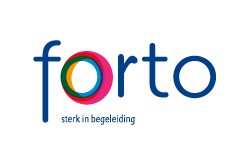 BeleidsverklaringForto biedt als zorginstelling ondersteuning aan mensen die te maken hebben met de gevolgen van ernstige psychosociale problematiek, een psychiatrisch beeld, verslaving, licht verstandelijke beperking of een combinatie van bovenstaande. Vaak gaat het hier om kwetsbare mensen.De methodiek Krachtwerk is onze leidraad. Vanuit dat gedachtengoed onderzoeken we samen met de cliënt waar zijn kwaliteiten, talenten en mogelijkheden liggen. Van daaruit werken we op een duurzame wijze aan de doelen die de cliënt stelt. We streven er naar dat de cliënt weer de regisseur van zijn leven wordt en de plek in de maatschappij vind waar hij het best tot zijn recht komt. Professionele ondersteuning wordt enkel ingezet waar nodig. We streven er samen met de cliënt en de betrokken partners naar om zoveel als mogelijk gebruik te maken van natuurlijke en zo normaal mogelijke steunsystemen.Om bovenstaande te bereiken en kwaliteit en werkprocessen te optimaliseren onderneemt Forto de volgende acties:Scholing: medewerkers en ZZP’ers worden getraind in de methodiek krachtwerk of worden hierin ondersteund.Werkprocessen en kwaliteit van zorg zijn geborgd in een door Forto opgezet managementsysteem conform de eisen van ISO 9001.Forto is aangesloten bij relevante beroepsverenigingen die bijdragen aan groei van kwaliteit van zorgEen combinatie van risico-inventarisaties, interne en externe audits etc. draagt bij aan het identificeren van en verwerken van mogelijke verbeteringen binnen de processen van onze organisatie.24 oktober 2020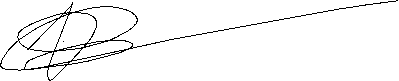 Roel Wiersma & Wendy NiessenDirectie